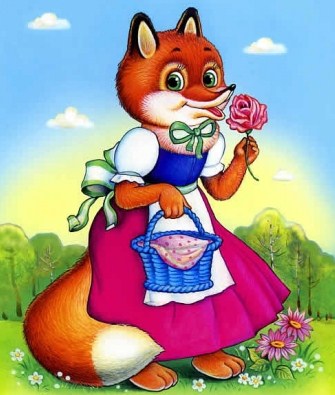 Захотелось лисичке медом полакомиться. Все она мясцо одно ест, а сладенького-то и нет.— Пойти бы, — говорит, — к пчелам, что ли, похозяйничать.Пришла на пасеку, да так это удобненько перед ульем уселась и лапу туда засунула, чтобы медку достать. А пчелам это не понравилось: как вылетят они из улья, как нападут на лисичку!.. Ух, как бросится она с пасеки! Бежит, только носом крутит да на пчел жалуется.— Ой, боже мой! какой мед сладенький, а пчелы какие ж горькие!Прибежала домой. Вся морда распухла, лежит. Лежала-лежала, думала-думала, а меду так хочется.— Пойду, — говорит, — к медведю. Попрошусь к нему жить, у него меду много. Приходит.— Братец медведь, а что я тебе скажу? А тот только урчит. А лисичка:— Да не урчи ты так страшно, братец медведь, а то я еще испугаюсь… Давай жить вместе, я тебе за хозяйку буду.— Давай! — говорит медведь. Вот и стали они жить вместе.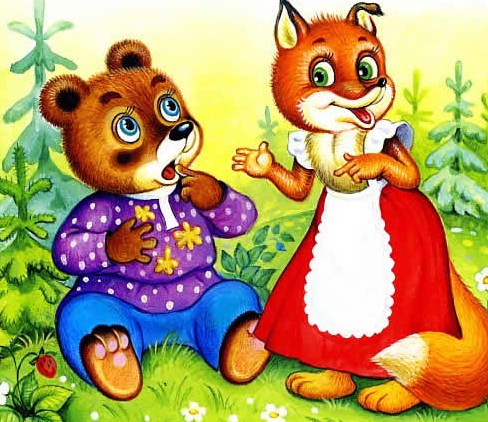 Медведь пойдет на добычу, принесет говядинки — и себе хватает и лисичке. А той все меду хочется.— Сходи да сходи, старик, на пасеку, принеси меду! Нечего делать, принес медведь меду, целых два улья приволок.— Вот, — говорит, — из одного съедим, а другой на зиму спрячем.Ели-ели и спустя некоторое время весь мед и съели. А другой улей на чердак спрятали. Медведь не торопится, а лисичке очень уж хочется. Думала-думала, как бы это из второго улья полакомиться. Пошла бы, да медведь тотчас спросит — куда да зачем. Вот лежит она и стук-стук хвостом по стене. Медведь спрашивает:— Что там стучит?— Да это стучат, в кумы меня приглашают.— Ну и ступай; а я посплю.Пошла она и сразу на чердак, да к тому улью, и наелась, сколько хотелось. Потом возвращается. Проснулся медведь:— Ну, как твоего крестника назвали?— Да Починочком.— Какое чудное имя!— Да уж какое поп дал. Какое ж там чудное!— Ну, ладно.На другой день опять лежит и стук-стук по стене хвостом.Медведь спрашивает:— Что это стучит?— Да это меня в кумы приглашают.— Ну так ступай, а я посплю. Пошла она и опять к тому улью, а в нем мало осталось. Возвращается, а медведь проснулся и спрашивает:— Ну, как же твоего крестника назвали?— Да Серединкою. А медведь:— Вот какие ж у твоих крестников все имена чудные! А лисица:— Да что ты, старик, придумываешь? Как же так чудные, ежели и святая Середа имеется.— Может, и правда, — говорит медведь. На третий день опять лежит она и стук-стук хвостом по стене. А медведь:— Кто это стучит да стучит?— Да это меня в кумы зовут.— Ой, да как же тебя часто в кумы зовут! — говорит медведь.— Э-э, старик, меня ведь люди-то любят.— Ну, так ступай!Пошла, весь мед съела, еще и улей опрокинула и вылизала.Потом прибежала, легла и лежит. Медведь спрашивает:— Ну, как же твоего крестника звать?— Да как? Переверни да вылижи.— Во-от, да такого имени еще и на свете не бывало! — Что ты, старичина, выдумываешь? Ты поп разве, что знаешь?— Ну, пускай будет по-твоему!Вот немного погодя медведь и говорит:— А пора бы уж и медком полакомиться! Полез на чердак, а улей порожний.— Лисичка-сестричка, это ты съела?— Нет, не я!— Нет, ты!— Да чтоб мне и вчерашнего дня не прожить, коли я съела!— Врешь, лисичка, это ты не крестников крестила, а мед ела. Теперь я тебя съем!И к ней, а она от него в лес, да и убежала.